Kids for Christ 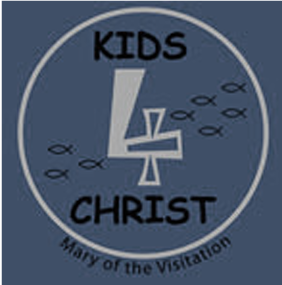 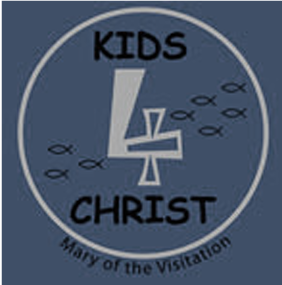 Youth Group Registration(Becker - Grades 3-5)Please Circle the sessions your child will attend:Please cut at line above and keep bottom portion for your records3rd-5th Grade Kids for Christ Youth Group – Held on the following Wednesdays, after school from 3:00pm-5:00pmChildren will meet at Intermediate School, in the multi-purpose room immediately after school.They will walk over to MOV Youth Center with Adult Chaperones.All children MUST be picked up at Youth Center by 5:15pmIf your child is registered, but unable to attend the session as planned, please notify Brenda Lundorff NO LATER than 9am on the day of the session at 320-493-5999 and BrendaLundorff@gmail.com	Student’s NameGradeGradeStreetCity, State, ZIPParent’s NameEmailEmailHome PhoneCell PhoneCell PhonePlease list any food allergiesWhere does child normally go after school?Phone number and contact name if applicablePhone number and contact name if applicableWhich school bus?Phone number and contact name if applicablePhone number and contact name if applicableIn case of emergency contact:PhonePhoneWho will be picking child up?  (child will be released ONLY to person(s) listed)Are you able to help after school? (please circle)YESYESNONOIf Yes, which months?OctNovJanFebMarMayOct 26Nov 16Jan 18Feb 15Mar 22May 17(end of year BBQ)Oct 26Nov 16Jan 18Feb 15Mar 22May 17(end of year BBQ)